Before enabling design mode: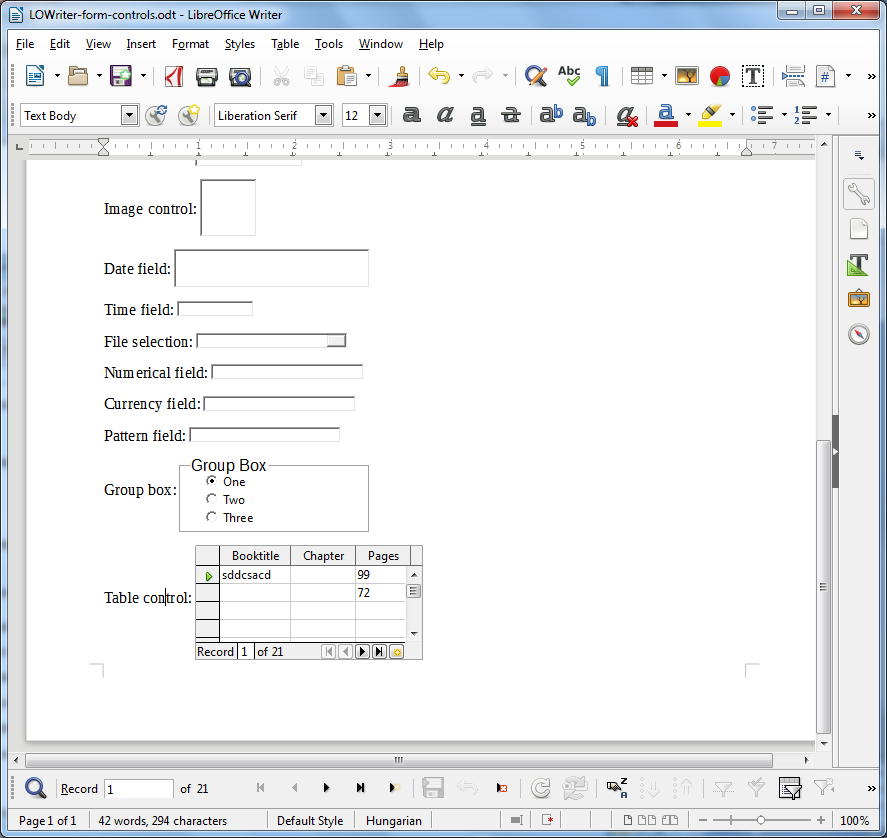  After enabling design mode 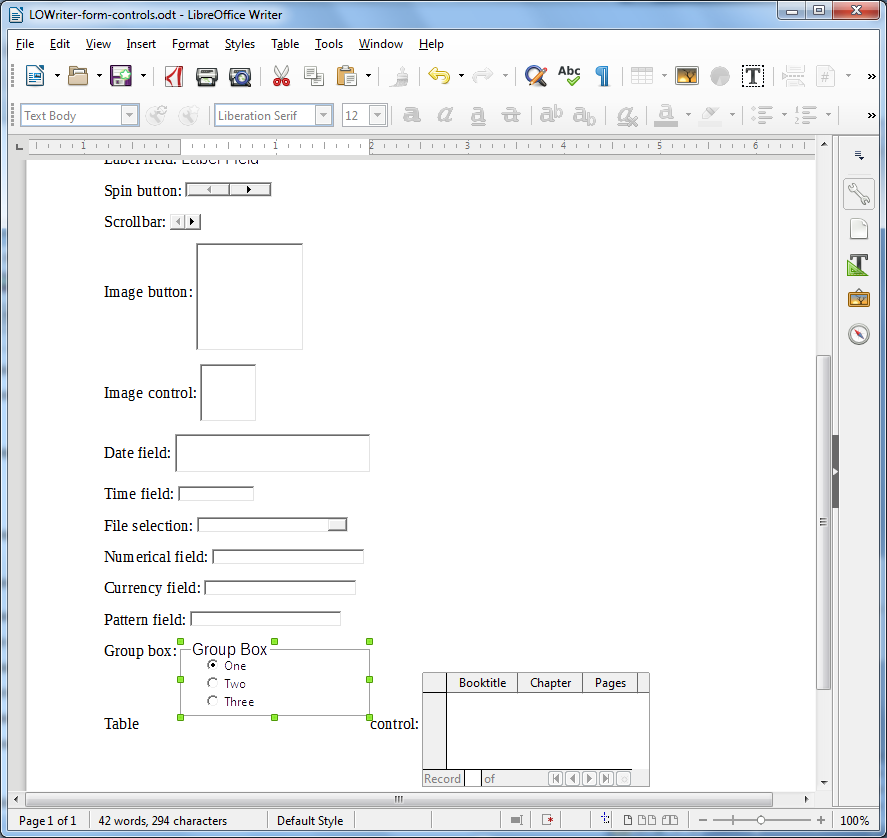 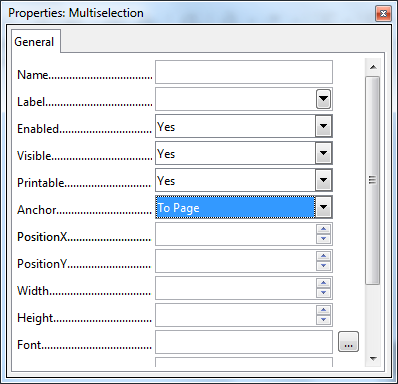 After  disabling design mode 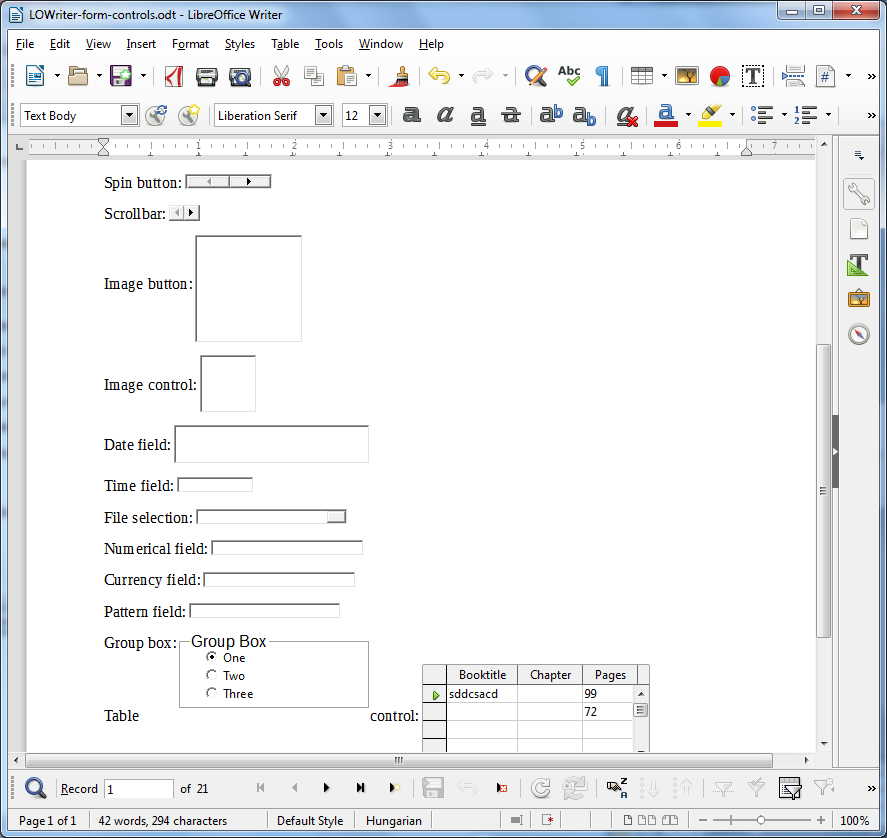 after enabling design mode,Changing its normal state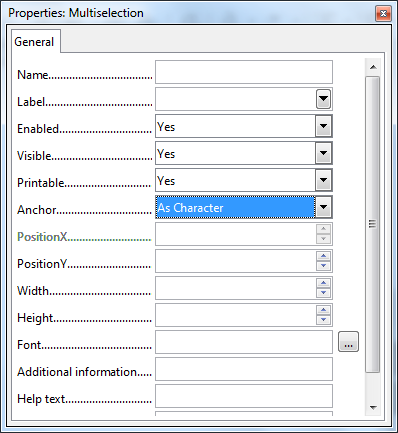 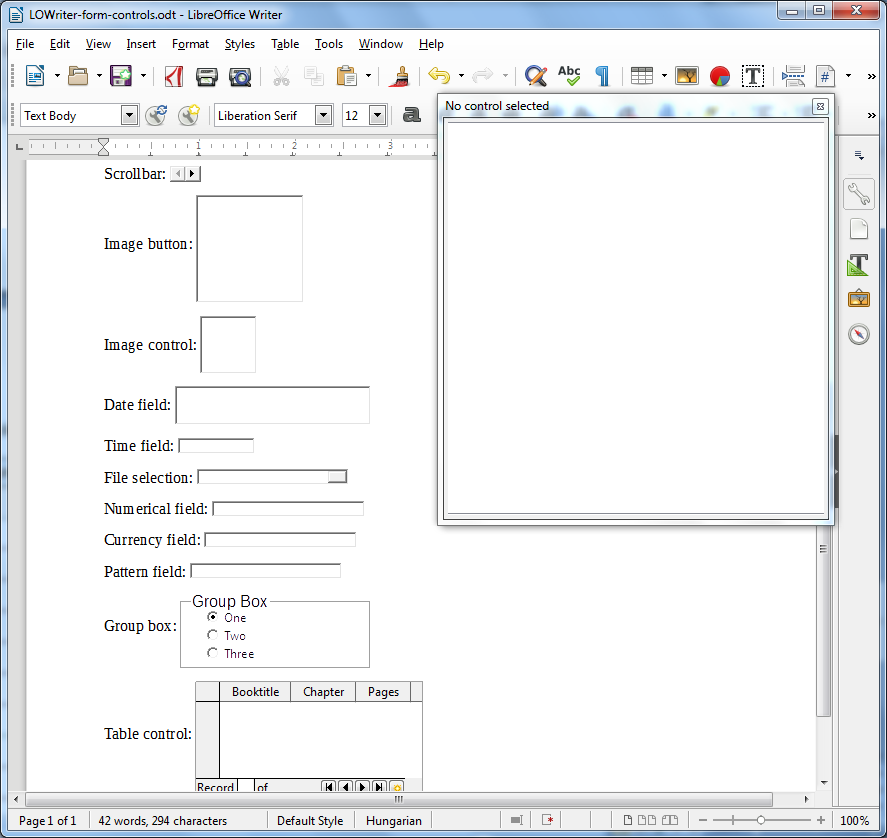 After diabling its design state,it does not affect cotable control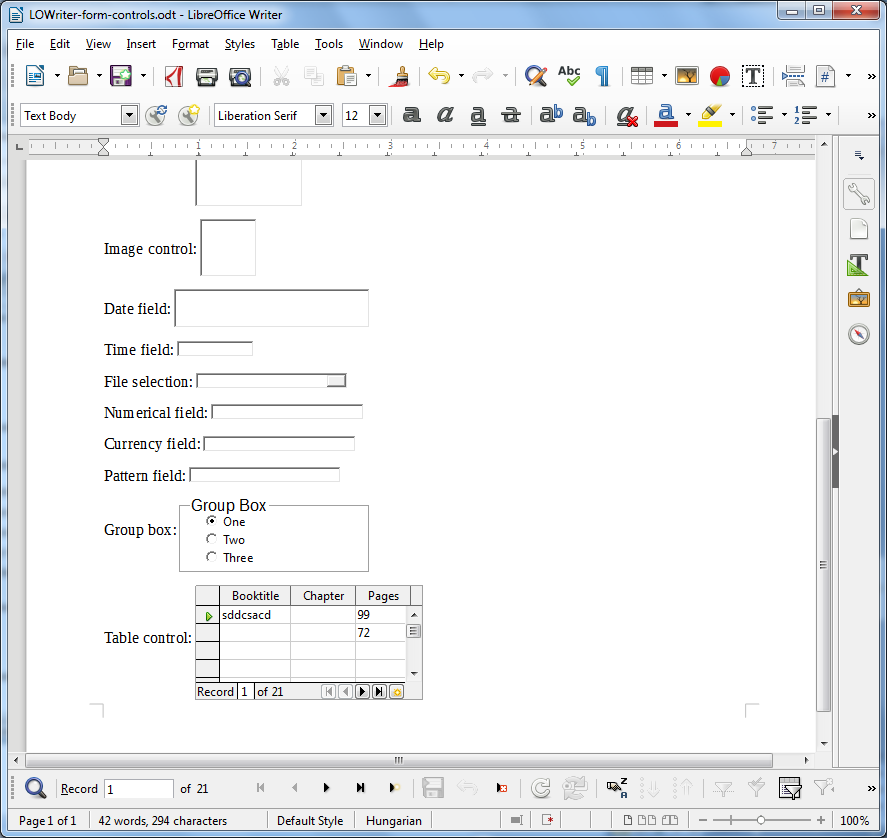 